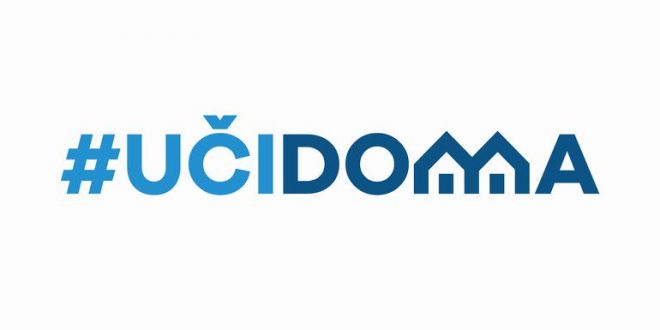 SEDMIČNI PLAN RADA PO PREDMETIMA ZA PERIOD 23.03.2020. – 27.03.2020.RAZRED I PREDMET: _____VI – razred  /   Engleski jezik____    NASTAVNIK/CI: ______Snežana  Živanović_____RAZRED I PREDMET: _____VI – razred  /   Engleski jezik____    NASTAVNIK/CI: ______Snežana  Živanović_____RAZRED I PREDMET: _____VI – razred  /   Engleski jezik____    NASTAVNIK/CI: ______Snežana  Živanović_____RAZRED I PREDMET: _____VI – razred  /   Engleski jezik____    NASTAVNIK/CI: ______Snežana  Živanović_____RAZRED I PREDMET: _____VI – razred  /   Engleski jezik____    NASTAVNIK/CI: ______Snežana  Živanović_____DANISHODIAKTIVNOSTISADRŽAJ/POJMOVINAČIN KOMUNIKACIJEPONEDELJAK23.03.2020.Dopunjava kratke tekstoveGledaju video / dopunjavaju rečenice / popunjavaju  tabelePresent SimpleViber grupa / mailUTORAK24.03.2020.SRIJEDA25.03.2020.Uoči glavnu misao / suštinu teksta koji čitaGledaju video / dopunjavaju rečenicePresent Simple / Present ContinuousViber grupa / mailČETVRTAK26.03.2020.PETAK27.03.2020.Uoči glavnu misao / suštinu teksta Gledaju video / dopunjavaju tabelePast SimpleViber grupa / mailPOVRATNA INFORMACIJA U TOKU SEDMICE